ELS PROFESSIONALS DE LA MEDIACIÓ, DIFUSIÓ, EDUCACIÓ I ATENCIÓ AL PÚBLIC DELS CENTRES CULTURALS I PATRIMONIALS DEMANEN UN CONVENI DE LA CULTURADes de la UGT de Catalunya hem creat la PLATAFORMA DE LA CULTURA, un grup de treball obert a tots els treballadors i les treballadores del sector (uns 1.500, tant en el sector públic com el privat) que incorpora professionals amb diferents categories, experiències i recorreguts del sector.El món de la Cultura ha patit una degradació constant en els darrers anys i qui més ha patit aquesta situació hem estat els treballadors i les treballadores, amb unes retallades i una precarització ja insuportables. Molts treballadors i treballadores de centres culturals de renom tenim, per exemple, un sou mig de 5 euros bruts l’hora, contracte d’obra i servei, patim canvis freqüents d’horari i estem subcontractats per empreses privades sense cap garantia de subrogació quan una altra n’assumeix el servei. I l’Administració Pública no només facilita, sinó que fomenta aquestes practiques.Les persones que integrem la Plataforma som treballadors i treballadores que hem fet una professió d’allò que vam iniciar com una feina temporal, i que per això exigim que se’ns consideri professionals a tots els nivells i des de tots els àmbits. Per aquesta raó cal revisar amb urgència les situacions actuals que s’estan donant en el sector: congelació salarial, revisió de les categories que s’estan aplicant en les contractacions i les tasques concretes que es vénen realitzant en els diferents centres. Volem fer possible la creació, dignificació, professionalització i estabilització d’un sector tan important per a la Cultura del nostre país. Quins són els nostres objectius?1.- Des de la Plataforma pensem que cal impulsar una PROFUNDA REVISIÓ conjunta dels mecanismes pressupostaris i tècnics en la contractació de serveis que inclouen tasques com la gestió, difusió, mediació, educació i atenció al públic en centres culturals i patrimonials. Aquesta revisió ha d’estar encaminada a una progressiva professionalització del sector i a una millora en la qualitat de l’atenció dirigida a la ciutadania en els equipaments culturals.2.- Entenem com a pas previ imprescindible la creació d’una taula sectorial que afavoreixi que empreses i sindicats, conjuntament i amb voluntat de diàleg negociïn un nou marc laboral regulador, el CONVENI DE LA CULTURA, que millori les condicions de treball dels professionals en aspectes com: categories professionals, taules salarials, formes contractuals, aplicació de subrogacions, sistemes formatius i la conciliació familiar i laboral; àmbits tots ells, menystinguts en l’actualitat.3.- Elaboració d’un CODI DE BONES PRÀCTIQUES específic en la contractació d’aquests serveis externs, que posi l’accent en: garantir unes mínimes condicions econòmiques i tècniques en les licitacions públiques, en revisar les clàusules contractuals poc clares o susceptibles de ser considerades abusives i, per últim, en un seguiment continuat i una supervisió conjunta del compliment d’aquests aspectes en futures licitacions. 
Aquest Codi ha d’observar els següents punts:Respecte per a les condicions laborals dels professionals i a les condicions pactades en el conveni. Evitar adjudicacions basades en preus baixos per sobre de la qualitat tècnica dels serveis, que suposin un empitjorament en les condicions dels treballadors. Reconeixement del perfil professional i formatiu explícit dels treballadors i les treballadores que suposi l’adequació de les dotacions pressupostàries que posin en primer terme la tasca dels professionals per sobre d’altres aspectes o consideracions. Els professionals hem de ser considerats el principal valor del teixit cultural. Acabar amb l’exigència del treball gratuït. Racionalització i reconeixement dels serveis extraordinaris i fora dels horaris habituals que impedeixen l’estabilitat i la conciliació de la vida familiar i laboral. Afavorir el desenvolupament d’una carrera professional en el sector a través de l’ampliació de l’oferta pública de treball i atorgament de puntuació extra, en funció de l’experiència i l’afinitat, als treballadors prèviament externalitzats en optar a aquestes places. Així mateix, proposem la creació d’una Taula Paritària que permeti als treballadors fer un seguiment i control del compliment del Codi de Bones Pràctiques per part de la patronal i l’administració pública, en les adjudicacions que es duguin a terme. 4.- Considerar el Codi de Bones Pràctiques i el Conveni de la Cultura com a marcs referencials bàsics, tant jurídics com tècnics, per a concórrer en les licitacions públiques, amb l’objectiu de garantir unes condicions mínimes per a les empreses  i els treballadors del sector i en benefici d’una major qualitat en la gestió cultural en l’àmbit territorial català.  5.- Des de la Plataforma concebem la Cultura com un valor imprescindible per al desenvolupament social. Nosaltres, com a professionals de la mediació, difusió i gestió culturals i patrimonials, volem incidir de manera directa en la construcció d’aquesta nova manera d’entendre la Cultura, i això només és possible si els treballadors i les treballadores del sector tenim unes condicions de treball dignes. 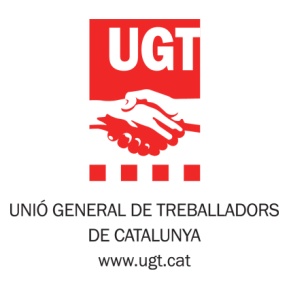 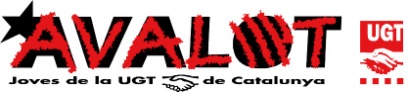 